2445LS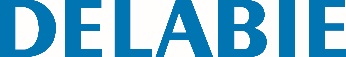 Mechanical basin mixerReference: 2445LS Specification DescriptionWall-mounted mechanical basin mixer. Flat, swivelling under spout L. 200mm with hygienic flow straightener suitable for fitting a BIOFIL terminal filter. Securitouch thermal insulation prevents burns.Ø 40mm ceramic cartridge with pre-set maximum temperature limiter.Body and spout with smooth interiors and low water volume (reduces bacterial niches).Flow rate 5 lpm at 3 bar. Chrome-plated brass body.Hygiene control lever L. 150mm.Supplied with standard connectors M1/2" M3/4". 10-year warranty.